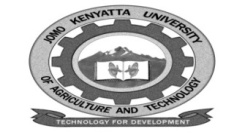 W1-2-60-1-6JOMO KENYATTA UNIVERSITY OF AGRICULTURE AND TECHNOLOGYUNIVERSITY EXAMINATIONS 2015/2016YEAR II SEMESTER I EXAMINATION FOR THE DEGREE OF BACHELOR OF  BUSINESS INFORMATION TECHNOLOGYBIT 2222:  ICT AND SOCIETYDATE:DECEMBER 2015                                                                           TIME: 2 HOURSINSRUCTIONS:  Answer question one (compulsory) and any other two questions QUESTION ONE 30 MARKSa.	Briefly  discuss any three social problems related to the use of the internet in the society 	today.										(6 marks)b.	There are senior issues related to intellectual property.  Discuss any four types of 	intellectual property protections to our society.				(8 marks)c.	Technology impacts the environment, people organizations  and the society as a whole .  	Briefly discuss any two positive impacts of information and communication technology 	(ICT) on the following:	i.	People.									(2 marks)	ii.	Organization.								(2 marks)	iii.	Society.								(2 marks)d.	Explain any two characteristics of the knowledge economy.			(4 marks)e.	Cybercrime is a fast growing area of crime.  More and more criminals are exploiting the 	speed,  convenience  and anonymity of the internet to commit  a diverse range of 	criminal activities that know no border, either physical or virtual.  These crimes can be 	divided  into three broad areas.  State and explain  these three categories of cybercrime 	using examples.								(6 marks)QUESTION TWO (20 MARKS)a.	Distinguish between the following terms.					(2 marks)i.	Information ii.	Technologyii.	State and briefly discuss any four characteristics of the network society.	(8 marks)b.	The use of ICT  in the education sector has led to tremendous  improvements.  Briefly 	discuss any two positive impacts of ICT in education.			(4 marks)c.	Explain the following terminologies as used in ICT security systems.	(6 marks)i.	Authorizationii.	Authenticationiii.	ConfidentialityQUESTION THREE (20 MARKS)a.	Discuss the four stages/phases of the demographic transition theory.	(10 marks)b.	The implementation of technology influences the values of a  society by changing 	expectations and realities.  The implementation of the technology is also influenced by 	values.  Discuss the three major  interrelated values that inform and are informed by 	technological  innovations.							(6 marks)c.	Explain the similarities between computer ethics and law.			(4 marks)QUESTION FOUR (20 MARKS)Computers play a major role  in today’s society.a.	State and explain  any five sectors of any economy that the use of computers can be of 	great importance.								(10 marks)b.	State and briefly  explain any five challenges facing ICT development nationality and 	internationality.								(10 marks)QUESTION FIVE (20 MARKS)a.	ICT development has changed every aspect of the human society.  Many organizations 	today cling on ICT for service delivery.  In your view:i.	Explain any six possible impact that the use of ICT is likely to bring an organization.											(12 marks)ii.	Explain the likely problems that ICT is likely to pose ton an organization.	(8 marks)	